Міністерство освіти і науки, молоді та спорту України Кіровоградський обласний навчально-виховний комплекс(гімназія-інтернат – школа мистецтв)Науково-практична лабораторіяПРОГРАМИЗ ФІЗИЧНОЇ КУЛЬТУРИ(гімнастика, акробатика)5-11 класиВиконавці:кандидат педагогічних наук, доцент Кіровоградського державного педагогічного університету ім.В.Винниченка, ст.тренер області, майстер спорту СРСР з художньої гімнастики Шевченко О.В.;
тренер-викладач СДЮШОР "Надія", майстер спорту СРСР з акробатики Михайличенко А.В.Кіровоград – 2012Михайличенко А.В., Шевченко О.В. Програми з фізичної культури (гімнастика, акробатика) – Кіровоград, 2012 – 20 с.Рекомендовано до друку ухвалою методичної ради Кіровоградського обласного навчально-виховного комплексу (гімназія-інтернат – школа мистецтв) (Протокол №2 від 15.10.2012)Рецензенти: А.Л. Турчак – декан факультету фізичного виховання КДПУ імені Володимира Винниченка, професор кафедри теорії і методики фізичного виховання, канд.пед.наук.Коробов М.Г. – завідувач науково-методичної лабораторії фізичної культури, спорту і захисту Вітчизни КОІППО імені Василя СухомлинськогоПояснювальна запискаФізичне виховання – важливий засіб фізичного, соціального та духовного розвитку учнівської молоді. Основною метою навчального предмета «Фізична культура» є: формування в учнів стійкої мотивації щодо збереження свого здоров’я, фізичного розвитку та фізичної підготовки; гармонійний розвиток природних здібностей та психічних якостей; використання засобів фізичного виховання в організації здорового способу життя.Мета реалізується комплексом таких навчальних, оздоровчих і виховних завдань:формування загальних уявлень про фізичне виховання, його значення в житті людини, збереження та зміцнення здоров’я, фізичного розвитку;розширення рухового досвіду, вдосконалення навичок життєво необхідних рухових дій, використання їх у повсякденній діяльності;розширення функціональних можливостей організму дитини через цілеспрямований розвиток основних фізичних якостей і природних здібностей;формування ціннісних орієнтацій щодо використання фізичних вправ як одного з головних чинників здорового способу життя;формування практичних навичок для самостійних занять фізичними вправами та проведення активного відпочинку.Програма предмета «Фізична культура» характеризується спрямованістю на реалізацію принципу варіативності, який передбачає планування навчального матеріалу відповідно до віково-статевих особливостей учнів, їхніх інтересів матеріально-технічного забезпечення навчального процесу, кадрового забезпечення. Навчальна програма побудована за модульною системою (гімнастика, акробатика). Варіативні модулі складаються з таких розділів: теоретико-методичних знань, державних вимог до рівня загальної та спеціальної фізичної підготовки учнів, орієнтованих навчальних нормативів. Основною формою організації навчально-виховного процесу з фізичної культури в загальноосвітньому навчальному закладі є урок.Головними вимогами до сучасного уроку фізичної культури є:забезпечення оптимізації навчально-виховного процесу із застосуванням елементів інноваційних методів навчання та здійснення між предметних зв’язків;забезпечення освітньої, виховної оздоровчої, розвивальної спрямованості навчального процесу;формування в учнів умінь і навичок самостійно займатися фізичними вправами;забезпечення диференційованого підходу до організації навчального процесу з урахуванням стану здоров’я, рівня фізичного розвитку, рухової підготовленості та статі учнів, урахування мотивів та інтересів учнів до занять фізичними вправами;використання вчителем різноманітних організаційних форм, засобів, методів і прийомів навчання; досягнення оптимальної рухової активності всіх учнів протягом кожного уроку з урахуванням стану здоров’я.Оцінювання навчальних досягнень учнів на уроках може здійснюватись за такими видами діяльності:Засвоєння техніки виконання фізичної вправи.Виконання навчального нормативу (з урахуванням динаміки особистого результату).Виконання навчальних завдань під час проведення уроку.Засвоєння теоретико-методичних знань.Для оцінювання розвитку фізичних якостей використовуються навчальні нормативи, які розроблено для кожного року вивчення. Контрольні навчальні нормативи є орієнтовними. Порядок їх проведення визначає вчитель відповідно до календарно-тематичного планування.ГІМНАСТИКА (ДІВЧАТА)ОСНОВИ ЗНАНЬВиховне, оздоровче значення фізичного виховання. Історія розвитку гімнастики Гімнастичні рухи - невід'ємна складова загальної культури рухів в хореографії. Основні поняття про фізичні вправи і їх вплив на організм. Правила техніки безпеки.НАВИЧКИ ТА УМІННЯПрактичні заняттяЗагальнорозвиваючі вправи: перешикування в різних напрямках розділенням і злиттям; повороти в русі на танцювальних кроках.Елементи класичного танцю біля опори.Спеціальні вправи: вправи з рівноваги з опорою та допомогою партнера, нахили; повороти: на двох ногах біля опори, поєднання поворотів з елементами хореографії; стрибки: підскоки, танцювальні кроки з підскоком, поштовхом двох ніг та однієї.4.Акробатичні вправи: напівшпагати, шпагати, міст з положення лежачи, різноманітні нахили у партері, перекид уперед та назад, стійка на лопатках.Рухливі ігри, спрямовані на розвиток фізичних якостей.Комбінації гімнастичних вправ.Ритмічна гімнастика.Спеціальна фізична підготовка: стрибки через скакалку, розвиток гнучкості, спритності, координації рухів, сили та швидкості.ОСНОВИ ЗНАНЬЗначення занять фізичною культурою для підтримування розумової працездатності, правила виконання гімнастичних рухів з хореографічним напрямком і їх навантаження на дитячий організм. Естетичне виховання у процесі занять фізичними вправами. Запобігання травматизму на заняттях.НАВИЧКИ ТА УМІННЯПрактичні заняттяЗагальнорозвиваючі вправи: спортивна ходьба у поєднанні з танцювальними кроками та вправами.Елементи класичного танцю біля опори.Спеціальні вправи: вправи в рівновазі біля опори, нахили, повороти: скрісний, переступаючи (біля опори), прості повороти на середині; стрибки: підскоки, з відведенням ніг у різних напрямках.Акробатичні вправи: напівшпагати, шпагати, міст з положення лежачи та стоячи на колінах, перекиди вперед та назад у стійку на коліна, стійка на лопатках, стійка на ліктях біля опори.Рухливі ігри, спрямовані на розвиток фізичних якостей.Комбінації гімнастичних вправ.Ритмічна гімнастика.Спеціальна фізична підготовка: стрибки через скакалку самостійно та в парах, розвиток гнучкості, сили, витривалості, координації рухів.ОСНОВИ ЗНАНЬВплив фізичної культури на організм підростаючого покоління. Розвиток гімнастики в Україні на сучасному етапі. Реакція організму на фізичні навантаження. Прийоми самоконтролю. Харчування і його вплив на стан організму. Правила безпеки на заняттях.НАВИЧКИ ТА УМІННЯПрактичні заняттяЗагальнорозвиваючі вправи: види спортивної ходьби зі зміною напрямку, вправи в русі та біля опори.Елементи класичного танцю біля опори.Спеціальні вправи: вправи з рівноваги біля опори, нахили; повороти: скрісний, переступаючи (зі зміною положення рук), поєднання поворотів з танцювальними кроками, прості махові повороти; стрибки: поняття розбігу, підскоки, стрибки поштовхом двох ніг, стрибок "олень", кроком на висоту.Акробатичні вправи: напівшпагати, шпагати, міст з положення лежачи, міст зі страховкою з положення стоячи, перекид уперед на груди, стійка на голові, перекиди уперед та назад у напівшпагат, стійка на ліктях зі страховкою, лопатках.Рухливі ігри, спрямовані на розвиток фізичних якостей.Комбінації спеціальних вправ.Ритмічна гімнастика.8.Спеціальна фізична підготовка: стрибки через скакалку, розвиток гнучкості,сили, швидкості рухів, координаційних здібностей.ОСНОВИ ЗНАНЬЗначення фізичної культури для всебічного розвитку організму. Види гімнастики та основні засоби художньої гімнастики. Правила самостійного виконання рухових завдань для розвитку фізичних якостей.НАВИЧКИ ТА УМІННЯПрактичні заняттяЗагальнорозвиваючі вправи: вправи біля опори та без опори, спрямовані на розвиток сили, гнучкості, статичної витривалості.Елементи класичного танцю: екзерсис біля опори з гімнастичним напрямком.Спеціальні вправи: пружинні рухи ногами та руками, махові рухи в різних напрямках, помахи; вправи в рівновазі з різними положеннями вільної ноги і рухом рук; повороти: скрістний, переступаючи, однойменні та різнойменні на 180° та 360°; стрибки: вигнувшись, підбивні у різних напрямках, відкритий, закритий, з поворотом з різними рухами рук, кроком на висоту через проміжний підскок.Акробатичні вправи: шпагати, міст, перекиди: вперед та назад, набік; стійка на лопатках, руках зі страховкою.Рухливі ігри спрямовані на розвиток фізичних якостей.Комбінації спеціальних вправ.Ритмічна гімнастика.6. Спеціальна фізична підготовка: стрибки через скакалку (на час), вправи біля гімнастичної лави, вправи на координацію рухів.ОСНОВИ ЗНАНЬФізичне виховання – процес удосконалення функцій організму і підвищення хореографічної майстерності. Вплив занять гімнастикою на основні системи організму. Вимоги до виконання координаційно складних вправ. Необхідність виконання самостійних завдань. Правила самоконтролю та безпеки під час виконання вправ. Оптимальний руховий режим.НАВИЧКИ ТА УМІННЯПрактичні заняття1.Загальнорозвиваючі вправи: поєднання танцювальних кроків з вправами в русі, вправи на розвиток здібностей у опори та без опори. Поєднання вивчених вправ у невеликі комбінації.Елементи класичного танцю: екзерсис біля опори з гімнастичним напрямком.Спеціальні вправи: пружинні рухи у різному поєднанні темпу, ритму і напруження; хвилі тулубом на кроках вперед, назад, сторону; удосконалення помахів; види рівноваги на одній нозі біля опори за допомогою рук; повороти: однойменні і різноіменні на 360° з різних вихідних положень; стрибки: зі зміною ніг, кроком в шпагат, перекидний, удосконалення вивчених стрибків у комбінаціях.Акробатичні вправи: шпагат, міст, міст на ліктях з випрямленими ногами, перекиди у поєднанні з випадами, стійка на ліктях, лопатках з перекидом у бік через плече.Комбінації спеціальних вправ.Ритмічна гімнастика.Спеціальна фізична підготовка: стрибки через скакалку /на час/, вправи біля гімнастичної лави, вправи в парах, вправи на розвиток гнучкості в суглобах.ОСНОВИ ЗНАНЬСистематичні заняття фізичними вправами як важлива умова зміцнення здоров'я, розвитку фізичних якостей і досягнення високих результатів. Дотримання основних вимог при виконанні вправ. Організація занять гімнастикою. Особливості вивчення гімнастичних вправ. Профілактика травматизму. НАВИЧКИ ТА УМІННЯПрактичні заняттяЗагальнорозвиваючі вправи: гімнастичні вправи біля опори та без опори складнокоординаційні, поєднання вправ у комбінації.Партерна гімнастика: елементи класичного танцю у поєднанні з гімнастичними вправами.Спеціальні вправи: поєднання хвильоподібних рухів руками з хвилями тулубом на танцювальних кроках; махові рухи ногами, що переходять у рівновагу на одній нозі біля опори; види рівноваги без допомоги рук, вправи в рівновазі; повороти на 360° в «атетюд», удосконалення вивчених поворотів; стрибки: кроком в шпагат, торкаючись, поштовхом двох ніг в кільце.Творчі завдання: самостійне складання комбінацій з вивчених елементів.Акробатичні вправи: шпагати, міст, "колесо", стійка на руках, перехід через шпагат у сід на коліна, напівстійка з поперечним розведенням ніг у шпагат.Комбінації спеціальних вправ.Спортивна аеробіка; шейпінг.Спеціальна фізична підготовка: удосконалення вправ, спрямованих на розвиток фізичних якостей.Вправи на тренажерах.ОСНОВИ ЗНАНЬНавчання і систематичне тренування як єдиний педагогічний процес. Контроль за виконанням фізичних навантажень. Необхідність самостійно займатись фізичними вправами з гімнастичним напрямком. Зміст та система формування здорового способу життя. Шкідливі звички та їх вплив на організм.НАВИЧКИ ТА УМІННЯПрактичні заняттяЗагальнорозвиваючі вправи: складні поєднання вправ біля опори та в русі.Партерна гімнастика.Спеціальні вправи: поєднання хвиль з поворотами; вправи в рівновазі, види рівноваги без допомоги рук; повороти, що переходять у рівновагу; стрибки кроком в шпагат з поворотом, в кільце, удосконалення вивчених стрибків.Комбінації спеціальних вправ.Творчі завдання: складання гімнастичних комбінацій.Акробатичні вправи: шпагати від гімнастичної лави, міст, "колесо", перевороти уперед; удосконалення вивчених вправ.Спортивна аеробіка; шейпінг.Спеціальна фізична підготовка: розвиток загальної, статичної і силової витривалості, гнучкості, координаційних здібностей.Вправи на тренажерах.НАВЧАЛЬНІ НОРМАТИВИ ДЛЯ ЗАСВОЄННЯУМІНЬ ТА НАВИЧОКАКРОБАТИКА (ХЛОПЦІ)1. Учбові нормативи та вимоги до виконання вправ на оцінку1. Вправи на гнучкість:"Складка" з основної стійки, нахил вперед- донизу до фіксованого торкання ніг(стегна) грудьми - "10" балів 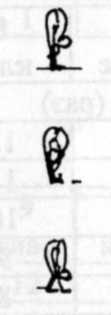 головою - "8-9" балів долонями підлоги - "4-6" балів1-2 бали додаються за вміння виконувати вправу без напруження та без опори. 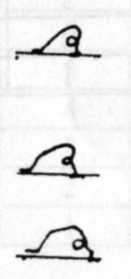 "Міст" – нахил назад до упору руками об підлогу,ноги випрямлені, руки перпендикулярно до підлоги - "10" балівноги зігнуті, руки нахилені до підлоги (плечі над пальцями рук) -
"8-9" балівноги сильно зігнуті, а руки нахилені до підлоги - "4-6" баліввиконання вправи з положення лежачи на спині - "1-3" бали 1-2 бали додаються за виконання вправи без напруження за невеликі відхилення від попередніх вимог. "Шпагат"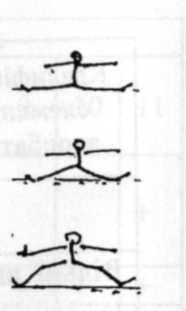 три положення з торканням стегнами підлоги - "10" баліввідстань між стегнами та підлогою 5 - 10 см. - "8-9" баліввідстань між стегнами та підлогою 15 - 20 см. - "4-6" балів1-2 бали додаються за вміння виконувати "шпагат" в трьох положеннях та виконання "шпагату" на провисання.II. Загальна фізична підготовка1. Згинання та розгинання рук в упорі2. Присідання на лівій та правій нозі3. Підтягування у висі на руках (рази) Згинання та розгинання тулуба на кількість раз. - з положення лежачи на спині, пальцями рук дістати підйоми прямих ніг.5. Стрибок в довжину з місця (см).5 КЛАС6 КЛАС7 КЛАС8 КЛАС9 КЛАС10 КЛАС11 КЛАС№ п/пКонтрольні вправиКласиКласиКласиКласиКласиКласиКласи№ п/пКонтрольні вправи5678910111Шпагати+++++++2Міст+++++++3Нахил вперед з захватом в положенні сидячи.+++++--4Сід кутом /сек./101520З04050605Піднімання тулуба з положення лежачи на спині, руки за головою /кількість разів/181819202124256Вертикальна рівновага на носкахправої /лівої/ ноги /сек/.24581015207Бокова вертикальна рівновага:а/ з допомогою руки+++++б/ без допомоги++8Згинання та розгинання рук   в упорі лежачи /кількість разів/8912131515169Стрибки через скакалку /1-3 хв./+++++++10Стоячи біля опори боком, нахилиназад до торкання підлоги 10 раз /сек/454035З0252320Класифікація елементів акробатикиПослідовність проходження учбового матеріалу та вимоги до виконання вправКласиКласиКласиКласиКласиКласиКласиКласифікація елементів акробатикиПослідовність проходження учбового матеріалу та вимоги до виконання вправ567891011ВступВиникнення та розвиток акробатики:- акробатика, як вид спорту+++++++- термінологія та класифікація елементів+++++++- прикладне значення акробатики+++++++1. Стрибкиа)вгору- 3 поворотом на 360°, 180°+++++++- в групуванні, кутом, ноги нарізно++++б)вперед- з основної стійки на живіт(на поролонові мати)+++- темповий підскік на одній нозі (вальсет)++++- з ніг на руки (зворотній курбет)++++в) назад- з махом руками угору++- на спину (на поролонові мати)++++- з рук на ноги (курбет)++++2. Групування та перекатиГрупування в положенні навприсядки, сидячи, лежачи на спині++++Перекати в групуванні уперед, назад та в сторону+++а) вперед зі стійки- на голову, на лопатках++- на руках до упору в присіді+++б) назад зі стійки- на голові, на руках до упору лежачі++3. Перекиди- В групуванні, зігнувшись+++а) вперед- стрибком (довгий)++- стрибком без опори руками+- зі стійки на руках зігнувшись (встати з прямими ногами)+++б) назад- в групуванні (до упору+++б) назадприсівши)+++- зігнувшись (до упору стоячи зігнувшись)++- через стійку на руках++4 .Статичні положенняа) стійки- на лопатках /підтримка під спину/+++- на голові і руках+++- на руках поштовхом однієї та махом другої /показати/++++стояти - 2с++- на руках поштовхом двома / з упору присівши/++б) мости- з положення лежачи на спині+++- нахилом назад++++- зі стійки на руках++в) шпагати- одна нога вперед /ліва, права/+++++++- ноги порізно /прямий/+++++++г) рівновага- на одній нозі "ластівка"+++++++- бокова /одна рука вверх, друга вздовж тіла/+++5. Підйоми розгинанням- з упору зігнувшись на лопатках+++- зі стійки на голові++6. Переворотиа) вбік "колесо"- з місця /два підряд/+- з підскоку+++++- з розбігу+б) з поворотом кругом "рондат")-з місця+++- з розбігу++в)вперед- на одну з розбігу /через стійку на руках/+++- на дві з розбігу+++++- поштовхом двома - на дві ноги++- з місця із зігнутих рук через опору на голові++г) назад /"фляк"/- з місця  / з допомогою /без допомоги+++-з курбета++- з рондата++- два і більше в темпі (за індивідуальним планом)+7. Сальто+а) вперед- в групуванні з розбігу (на купу поролонових матів)++++- зігнувшись (за індивідуальним планом)++- після перевороту вперед (за індивідуальним планом)+б) назад- з місця (підтримкою)++- після рондата, фляка (за індивідуальним планом)+в) сальто боком- з розбігу (за індивідуальним планом)++- після перевороту в бік колеса (за індивідуальним планом)++8. Підтримки акробатичні- (Вправи цієї групи елементів рекомендуються для ознайомлення)а) захвати рук- простий хват (партнери з’єднують ліві (праві) руки, вказівний і середній пальці розводять+++++++і охоплюють ними зап'ясток)- лицьовий хват (праву руку нижній з'єднує 3+++++++лівою рукою верхнього)- з захватами великого пальця (з'єднують глибоким хватом великий палець і частину кисті)+++++++- глибокий хват(партнери тримають один одного за зап’ясток)+++++++б) Парні вправи- стійки ногами на стегнах партнера (спиною партнера і обличчям до нього)+++++- вихід на плечі партнера+++Вільні вправиВиконання комбінацій з вивчених елементів різних структур.++.+++++5клас6клас7клас8клас9клас10клас11класоцінкалежачи на підлозі (раз)лежачи на підлозі (раз)лежачи на підлозі (раз)лежачи на підлозі (раз)в упорі на брусах (раз)в упорі на брусах (раз)в упорі на брусах (раз)балів12121215810151211111111791411101010106813109999-71298888561187777-5107666644965555-385444432743333216322221-521111--415клас6клас7клас8клас9клас10клас11 класоцінка,бали12121415121415121111131411131411101012131012131099111291112988101181011877910791076689689655785785446746743356356322452452113413415клас6клас7клас8клас9клас10клас11класоцінка,бали8910121214151278911111314116781010121310567991112945688101183457791072346689612355785124467413356322452113415клас6клас7клас8клас9клас10клас11класоцінка,бали242427ЗО36363612212124273333331118182124зозозо10151518212727279121215182424248991215212121778912181818666691515155555612121243333999322226662111133315клас6клас7клас8клас9клас10клас11класоцінка,балирезультат в смрезультат в смрезультат в смрезультат в смрезультат в смрезультат в смрезультат в смоцінка,бали+112+11117518018520522023024010165170175195210225225916016016518019521521581501501551701802052057140140145160170195200613013514015016519019551201251351451601851904115120130140150170180311011512513514515516521051101201301401451501